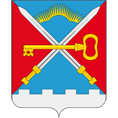 СОВЕТ ДЕПУТАТОВСЕЛЬСКОГО ПОСЕЛЕНИЯ АЛАКУРТТИКАНДАЛАКШСКОГО РАЙОНАЧЕТВЕРТОГО СОЗЫВАРЕШЕНИЕот «29» марта 2021 года                                                                                            № 689О внесении изменений в Положение «О порядке владения, пользования и распоряжения муниципальной собственностью сельского поселения Алакуртти Кандалакшского района» в новой редакции, утвержденное решением Совета депутатов сельского поселения Алакуртти Кандалакшского района от 28.03.2017 № 338На основании Федерального закона от 06.10.2003 года № 131-ФЗ «Об общих принципах организации местного самоуправления в РФ», Федерального закона РФ № 137-ФЗ от 25.10.2001 «О введение в действие Земельного кодекса РФ» (с изменениями и дополнениями), Устава сельского поселения Алакуртти Кандалакшского района,на основании открытого голосованияСовет депутатов сельского поселения АлакурттиКандалакшского районаРЕШИЛ:1. Внести в Положение «О порядке владения, пользования и распоряжения муниципальной собственностью сельского поселения Алакуртти Кандалакшского района» в новой редакции, утвержденное решением Совета депутатов сельского поселения Алакуртти Кандалакшского района от 28.03.2017 № 338 (далее – Положение), следующие изменения:1.1. В пункте 1 статьи 10 Положения слова «Администрацией сельского поселения Алакуртти» заменить на «Советом депутатов сельского поселения Алакуртти».2. Опубликовать настоящее решение в информационном бюллетене «Алакуртти - наша земля» и на официальном сайте администрации.Глава муниципального образования сельское поселение Алакуртти Кандалакшского района                                     А.П. Самарин    